Interested in applying for an 
FY25 MHAA Project Grant? 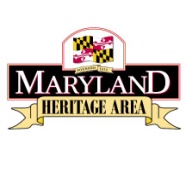 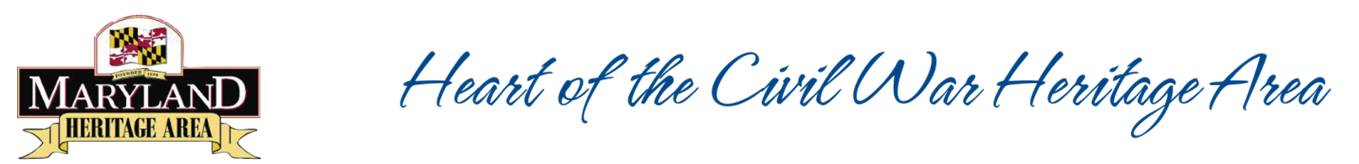 